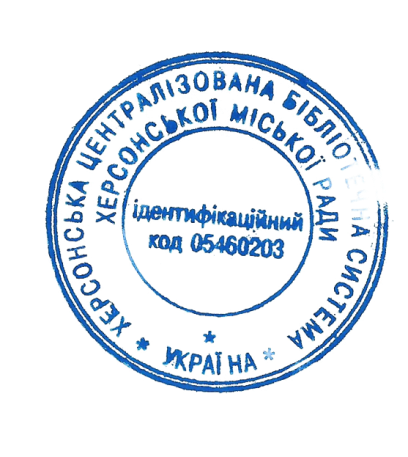 ЗАТВЕРДЖЕНОДиректор Херсонської ЦБС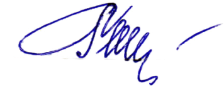  	Г.В. НежинськаОБҐРУНТУВАННЯ ПІДСТАВИДля здійснення закупівлі згідно з підпунктом 5 абз.3 пункту 13 Особливостей здійснення публічних закупівель товарів, робіт і послуг для замовників, передбачених Законом України «Про публічні закупівлі», на період дії правового режиму воєнного стану в Україні та протягом 90 днів з дня його припинення або скасування, затверджених постановою від 12.10.2022 № 1178 (далі — Особливості)Найменування, місцезнаходження та ідентифікаційний код замовника в Єдиному державному реєстрі юридичних осіб, фізичних осіб — підприємців та громадських формувань, його категорія:найменування замовника: Херсонська централізована бібліотечна система Херсонської міської  ради.місцезнаходження замовника: 73000, Україна, м. Херсон, вул. Потьомкінська, 97ідентифікаційний код замовника: 05460203категорія замовника: Забезпечення діяльності бібліотек.Назва предмета закупівлі із зазначенням коду за Єдиним закупівельним словником (у разі поділу на лоти такі відомості повинні зазначатися стосовно кожного лота) та назви відповідних класифікаторів предмета закупівлі й частин предмета закупівлі (лотів) (за наявності): Послуга з постачання теплової енергії (ДК 021:2015-09320000-8-Пара, гаряча вода та пов’язана продукція )Вид та ідентифікатор процедури закупівлі (у разі наявності): UA-2024-01-31-003993-aРозмір бюджетного призначення: 47 633, 88 згідно з кошторисним призначенням на 2024 рік.Підстави для здійснення закупівлі: відповідно до підпункту 5 пункту 13 Особливостей роботи, товари чи послуги можуть бути виконані, поставлені чи надані виключно певним суб’єктом господарювання у випадку відсутності конкуренції з технічних причин, яка повинна бути документально підтверджена замовником.Обґрунтування підстави для здійснення закупівлі:Відповідно до статті 64 Конституції України в умовах воєнного або надзвичайного стану тимчасово можуть встановлюватись окремі обмеження прав і свобод із обов’язковим зазначенням строку дії цих обмежень.Указом Президента України від 24.02.2022 № 64 (зі змінами) термін дії воєнного стану встановлено до 14.02.2024р.(Закон України "Про затвердження Указу Президента України "Про продовження строку дії воєнного стану в Україні").Статтею 4 Указу № 64 Кабінету Міністрів України постановлено невідкладно:ввести в дію план запровадження та забезпечення заходів правового режиму воєнного стану вУкраїні;забезпечити фінансування   та   вжити   в межах   повноважень   інших   заходів,   пов’язаних   іззапровадженням правового режиму воєнного стану на території України.Стаття 121 Закону України «Про правовий режим воєнного стану» передбачає, що Кабінет Міністрів України в разі введення воєнного стану в Україні або окремих її місцевостях:працює відповідно до Регламенту Кабінету Міністрів України в умовах воєнного стану;розробляє та вводить в дію План запровадження та забезпечення заходів правового режиму воєнного стану в окремих місцевостях України з урахуванням загроз та особливостей конкретної ситуації, яка склалася.        Згідно з сьомим абзацом пункту 5 частини 1 статті 20 Закону України від 27.02.2014 № 794 «ПроКабінет Міністрів України» Кабінет Міністрів України здійснює керівництво єдиною системою цивільного захисту України, мобілізаційною підготовкою національної економіки та переведенням її на режим роботи в умовах надзвичайного чи воєнного стану.З метою невідкладного забезпечення заходів правового режиму воєнного стану, до яких у тому числі входить здійснення публічних закупівель, частиною 37 розділу Х «Прикінцеві та перехідні положення» Закону встановлено, що на період дії правового режиму воєнного стану в Україні та протягом 90 днів з дня його припинення або скасування особливості здійснення закупівель товарів, робіт і послуг для замовників, передбачених цим Законом, визначаються Кабінетом Міністрів України із забезпеченням захищеності таких замовників від воєнних загроз.На виконання цієї норми Закону урядом були прийняті Особливості.Положеннями Особливостей передбачено підставу для здійснення закупівлі за підпунктом 5 пункту 13: придбання замовниками товарів і послуг (крім послуг з поточного ремонту), вартість яких становить або перевищує 100 тис. гривень, послуг з поточного ремонту, вартість яких становить або перевищує 200 тис. гривень, робіт, вартість яких становить або перевищує 1,5 млн гривень, може здійснюватися без застосування відкритих торгів та/або електронного каталогу для закупівлі товару у разі, коли роботи, товари чи послуги можуть бути виконані, поставлені чи надані виключно певним суб’єктом господарювання у випадку відсутності конкуренції з технічних причин, яка повинна бути документально підтверджена замовником.Обсяг закупівлі визначається на підставі річного планування, а також з урахуванням потреби замовника на січень-грудень 2024р.Водночас, як передбачено чинним законодавством, під час здійснення закупівель замовники повинні дотримуватися принципів здійснення публічних закупівель.Таким чином, враховуючи зазначене, з метою дотримання принципу ефективності закупівлі, якнайшвидшого забезпечення наявної потреби Замовника в умовах воєнного стану замовник прийняв рішення щодо здійснення Закупівлі без застосування відкритих торгів та/або електронного каталогу для закупівлі товару та застосування під час здійснення Закупівлі, як виняток, підстави за підпунктом 5 пункту 13 Особливостей: придбання замовниками товарів і послуг (крім послуг з поточного ремонту), вартість яких становить або перевищує 100 тис. гривень, послуг з поточного ремонту, вартість яких становить або перевищує 200 тис. гривень, робіт, вартість яких становить або перевищує 1,5 млн гривень, може здійснюватися без застосування відкритих торгів та/або електронного каталогу для закупівлі товару у разі, коли роботи, товари чи послуги можуть бути виконані, поставлені чи надані виключно певним суб’єктом господарювання у випадку відсутності конкуренції з технічних причин, яка повинна бути документально підтверджена замовником, і укладення договору.З огляду на викладене, рішення щодо проведення закупівлі відповідає чинному законодавству.За результатами закупівлі, здійсненої відповідно до цього пункту, замовники оприлюднюють в електронній системі закупівель звіт про договір про закупівлю, укладений без використання електронної системи закупівель, відповідно до пункту 38    розділу Х «Прикінцеві та перехідні положення» Закону.Разом із звітом про договір про закупівлю, укладений без використання електронної системи закупівель, замовник оприлюднює в електронній системі закупівель договір про закупівлю та додатки до нього, а також обґрунтування підстави для здійснення замовником закупівлі відповідно до пункту 13 Особливостей у вигляді наказу директора Херсонської ЦБС № 8 від 13.03.2024р. та цього файлу «Обґрунтування підстави».Перелік документів, якими підтверджується наявність підстави для застосування виключення за Особливостями (документальне підтвердження):Зведений перелік суб’єктів природних монополій (витяг із сайту АМКУ)Розпорядження начальника ХМВА № 697р від 17.11.2023 року.Уповноважена особа Херсонської ЦБС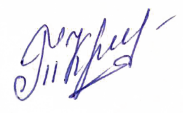 Херсонської міської ради	Тетяна Крец